Direct Deposit FormThe following information is mandatory for receiving monthly living allowance payments. Having an account with one of the five major Canadian banks (Bank of Nova Scotia, Royal Bank, TD Canada Trust, CIBC, or Bank of Montreal) will ensure the quickest deposit time. PLEASE ATTACH A VOID CHEQUE or DIRECT DEPOSIT SLIP.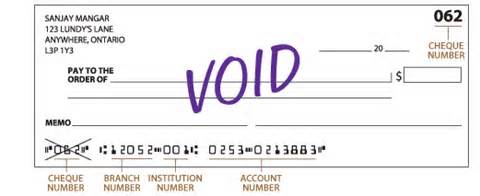 Student’sName:SurnameFirst nameMiddle name(s)Bank:Name of InstitutionAddressAddressAddressAccount:Branch No.Institution No.Account No.